Look Behind the NumbersQuestions about health from the General Social SurveyWhat is your interest level in medical discoveries?BY AGE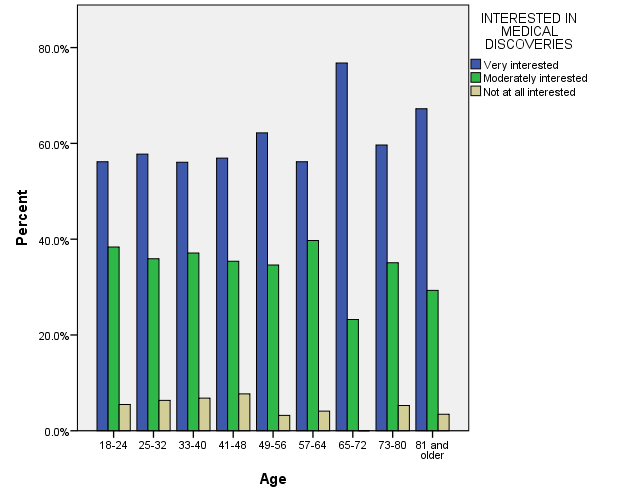 Do you think that the government should help pay for medical care?BY RACE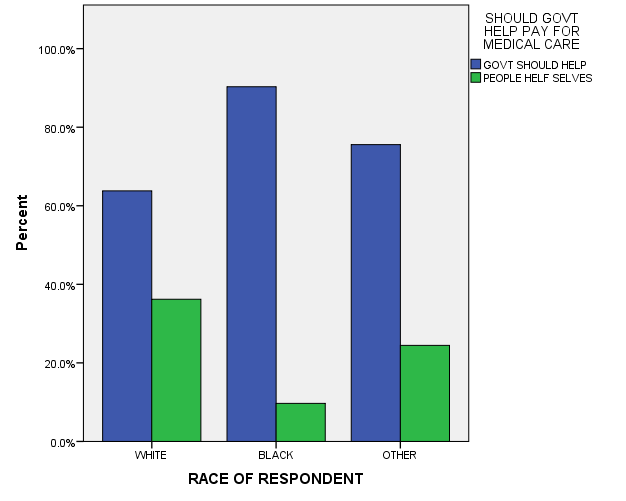 What is your confidence level in medicine?ALL RESPONSES – CHANGE OVER TIME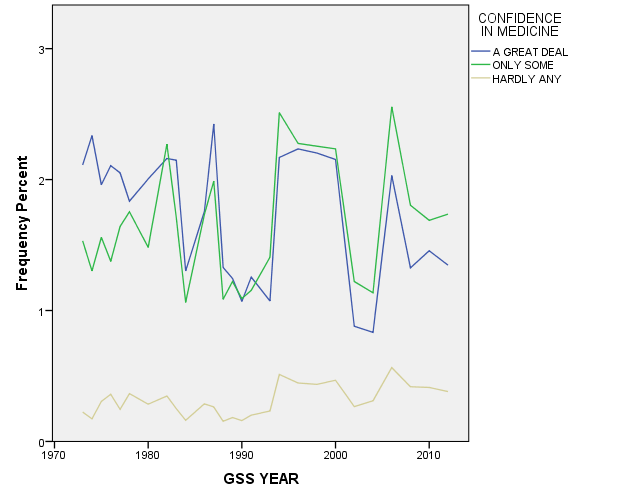 INTERESTED IN MEDICAL DISCOVERIES * Age CrosstabulationINTERESTED IN MEDICAL DISCOVERIES * Age CrosstabulationINTERESTED IN MEDICAL DISCOVERIES * Age CrosstabulationINTERESTED IN MEDICAL DISCOVERIES * Age CrosstabulationINTERESTED IN MEDICAL DISCOVERIES * Age CrosstabulationINTERESTED IN MEDICAL DISCOVERIES * Age CrosstabulationINTERESTED IN MEDICAL DISCOVERIES * Age CrosstabulationINTERESTED IN MEDICAL DISCOVERIES * Age CrosstabulationINTERESTED IN MEDICAL DISCOVERIES * Age CrosstabulationINTERESTED IN MEDICAL DISCOVERIES * Age CrosstabulationINTERESTED IN MEDICAL DISCOVERIES * Age CrosstabulationINTERESTED IN MEDICAL DISCOVERIES * Age CrosstabulationINTERESTED IN MEDICAL DISCOVERIES * Age CrosstabulationAgeAgeAgeAgeAgeAgeAgeAgeAgeTotal18-2425-3233-4041-4849-5657-6465-7273-8081 and olderTotalINTERESTED IN MEDICAL DISCOVERIESVery interestedCount418274749782763439599INTERESTED IN MEDICAL DISCOVERIESVery interested% within Age56.2%57.7%56.1%56.9%62.2%56.2%76.8%59.6%67.2%60.3%INTERESTED IN MEDICAL DISCOVERIESModerately interestedCount285149465458232017346INTERESTED IN MEDICAL DISCOVERIESModerately interested% within Age38.4%35.9%37.1%35.4%34.6%39.7%23.2%35.1%29.3%34.8%INTERESTED IN MEDICAL DISCOVERIESNot at all interestedCount499105603248INTERESTED IN MEDICAL DISCOVERIESNot at all interested% within Age5.5%6.3%6.8%7.7%3.2%4.1%0.0%5.3%3.4%4.8%TotalTotalCount73142132130156146995758993TotalTotal% within Age100.0%100.0%100.0%100.0%100.0%100.0%100.0%100.0%100.0%100.0%SHOULD GOVT HELP PAY FOR MEDICAL CARE * RACE OF RESPONDENT CrosstabulationSHOULD GOVT HELP PAY FOR MEDICAL CARE * RACE OF RESPONDENT CrosstabulationSHOULD GOVT HELP PAY FOR MEDICAL CARE * RACE OF RESPONDENT CrosstabulationSHOULD GOVT HELP PAY FOR MEDICAL CARE * RACE OF RESPONDENT CrosstabulationSHOULD GOVT HELP PAY FOR MEDICAL CARE * RACE OF RESPONDENT CrosstabulationSHOULD GOVT HELP PAY FOR MEDICAL CARE * RACE OF RESPONDENT CrosstabulationSHOULD GOVT HELP PAY FOR MEDICAL CARE * RACE OF RESPONDENT CrosstabulationRACE OF RESPONDENTRACE OF RESPONDENTRACE OF RESPONDENTTotalWHITEBLACKOTHERTotalSHOULD GOVT HELP PAY FOR MEDICAL CAREGOVT SHOULD HELPCount42312168612SHOULD GOVT HELP PAY FOR MEDICAL CAREGOVT SHOULD HELP% within RACE OF RESPONDENT63.8%90.3%75.6%69.0%SHOULD GOVT HELP PAY FOR MEDICAL CAREPEOPLE HELF SELVESCount2401322275SHOULD GOVT HELP PAY FOR MEDICAL CAREPEOPLE HELF SELVES% within RACE OF RESPONDENT36.2%9.7%24.4%31.0%TotalTotalCount66313490887TotalTotal% within RACE OF RESPONDENT100.0%100.0%100.0%100.0%